MENINGKATKAN HASIL BELAJAR PENDIDIKAN AGAMA ISLAM DENGAN MATERI KETENTUAN-KETENTUAN DALAM SHALAT MELALUI METODE PEMBELAJARAN PICTURE AND PICTURE PADA MURID KELAS IV SDN 3 BARUGA KOTA KENDARI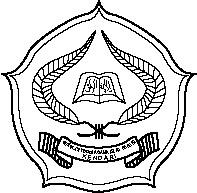 Skripsi diajukan untuk memenuhi salah satu syarat mencapai gelar Sarjana Pendidikan Islam pada Program Studi Pendidikan Agama IslamOLEH :DARNIATINIM. 10010101021JURUSAN TARBIYAHSEKOLAH TINGGI AGAMA ISLAM NEGERI (STAIN) SULTAN QAIMUDDINKENDARI2012